TOPLANTI TUTANAĞITOPLANTI TUTANAĞIKonuÖğretim Elemanı Performans Değerlendirme ProsedürüTarih02.04.2024Saat11.00YerSağlık Bilimleri Fakültesi Ergoterapi BölümüGÜNDEMFakülte ve akademik bölümlerde görev yapan öğretim elemanlarının eğitim-öğretim, akademik ve toplumsal katkı performanslarının izlenmesi, değerlendirilmesi, sürekli iyileştirilmesi açısından değerlendirilmesi ve ödüllendirilmesi amacıyla SBF-PR-10 Öğretim Elemanı Performans Değerlendirme Prosedürü görüşülmesi ve ilişikte sunulan SBF-PR-10 kodlu prosedürü ve formların kullanılarak hazırlanması üzerine görüşülmesi üzerine toplanıldı.TOPLANTI KARARLARI02.04.2024 Salı günü 11.00-13.00 tarihleri arasında gündemde yer alan konuların görüşülmesi üzerine toplanılmıştır.Ölçme ve Değerlendirme komisyonu tarafından SBF-PR-10 Öğretim Elemanı Performans Değerlendirme Prosedürü görüşülmesi ve ilişikte sunulan SBF-PR-10 kodlu prosedürü kapsamında hazırlanması gereken formlar üzerine görüşüldü.Görüşülen formlar;SBF-FR-74 Öğretim Elemanı Ders Değerlendirme Katkı Düzeyi FormuSBF-FR-75 İç Paydaş Değerlendirme Katkı Düzeyi FormuSBF-FR-76 Yönetici Değerlendirme FormuSBF-FR-77 Dış Paydaş Değerlendirme FormuSBF-FR-78 Öğretim Elemanı Akademik Performans Değerlendirme FormuSBF-FR-79 Öğretim Elemanı Performansı  Değerlendirme FormuSBF-FR-80 Öğretim Elemanı Performansı Geri Bildirim FormuÖlçme ve  Değerlendirme komisyonu:Başkan: Doç. Dr.  Ceyhun TÜRKMENSekreter: Arş. Gör. Feyza ŞENGÜLDr.  Öğr. Üyesi Nilay ŞAHANDr.  Öğr. Üyesi Tuğba ARSLANDr.  Öğr. Üyesi İlkem Ceren SIĞIRTMAÇÖlçme ve Değerlendirme komisyonu tarafından oluşturulan formların ve toplantı sonuç raporunun dekanlığı iletilmesine ve SBF-FR-79 Öğretim Elemanı Performansı  Değerlendirme Formu, SBF-FR-80 Öğretim Elemanı Performansı Geri Bildirim Formu ve SBF-FR-76 Yönetici Değerlendirme Formlarının oluşturularak bölüm akademik elemanlarına ait Performansı  Değerlendirme puanının ve geri bildirim sonuçlarının  paylaşılmasına                                                                Karar verilmiştir.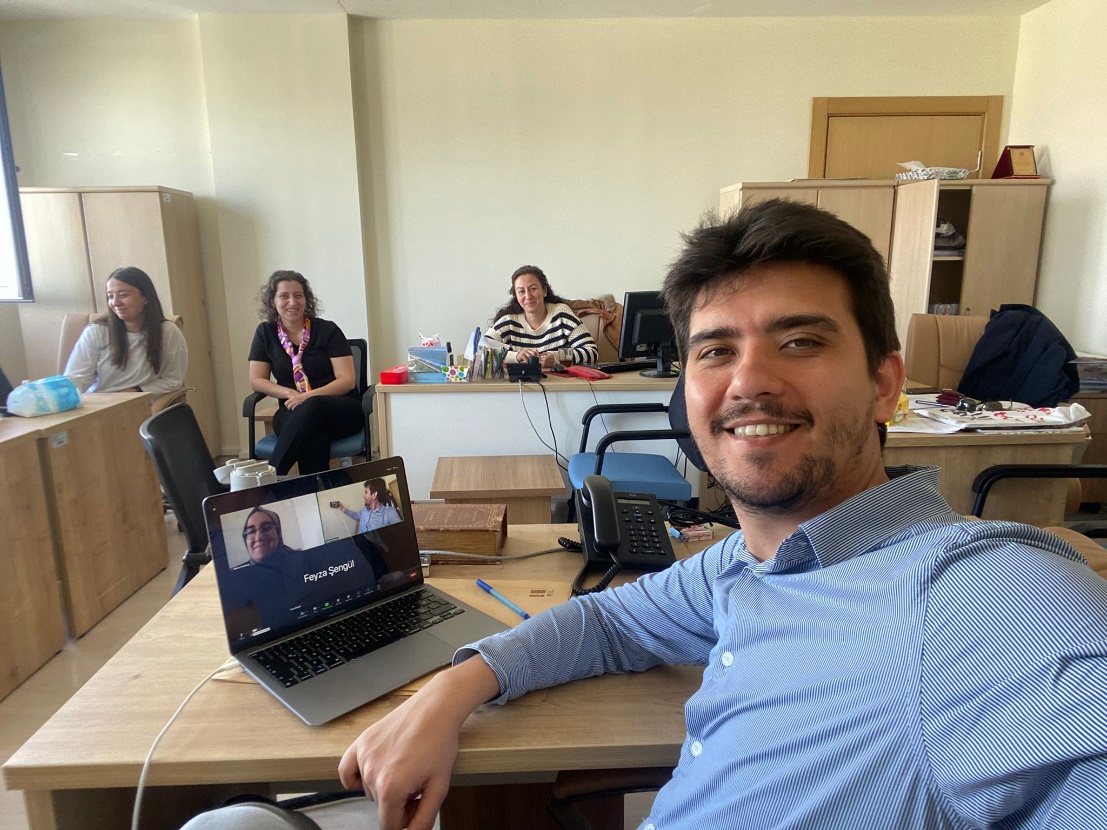 Adı SoyadıCeyhun TÜRKMENAdı SoyadıTuğba ARSLANAdı SoyadıNilay ŞAHANUnvanıDoç. Dr.  UnvanıDr.  Öğr.UnvanıDr.  Öğr. İmzaİmzaİmzaAdı Soyadıİlkem Ceren SIĞIRTMAÇAdı SoyadıAyşenur KARAKUŞAdı SoyadıFeyza ŞENGÜLUnvanıDr.  Öğr.UnvanıÖğr.Gör.UnvanıArş. Gör. İmzaİmzaİmzaAdı SoyadıAdı SoyadıAdı SoyadıUnvanıUnvanıUnvanı İmzaİmzaİmza